Mission Presbytery Minimum Terms of Call & Board of Pension Rates Effective January 1, 2022 On behalf of Mission Presbytery, General Council is commissioned to recommend the minimum terms of call for Teaching Elders and for Certified Christian Educators and Certified Associate Christian Educators (G-3.0303b). The basis for annual adjustments of these full-time compensation packages in Mission Presbytery is equal to the “Consumer Price Index-All Urban Consumers (CPI-U) US City Average, All Items,” as listed by the US Department of Labor, Bureau of Labor Statistics published annually in October. 2022 suggested Cost of Living increase is 5.9%2022 Mission Presbytery’s Minimum Effective Salary:  Full Time (F/T)  	Pastoral Calls: $43,570   	Certified Christian Educators: $29,152   Associate Certified Christian Educators: $28,152  Part time (P/T) minimum terms of call are prorated: 3/4 - 75%; 1/2 - 50%; and 1/4 - 25%; or, 2/3 - 66.6%; 1/3 - 33.3% Effective Salary, as defined by the Board of Pensions, is any compensation received during a Benefits  Plan year by a Plan member, including, but not limited to: • Cash salary • Housing allowance • Separate utility allowance • Bonuses • Allowances not under a reimbursement plan • Manse fair rental value, at least 30% of all compensation • Deferred compensation (Except for the Board’s Retirement Savings Program) • Do NOT include amounts paid as Social Security Offset (SECA), up to 50% of self-employment tax 2022 Board of Pension member dues, based on full time (F/T) compensationChurches are required to provide Full Member + Family/Dependent Board of Pensions dues for installed Teaching Elder positions. Churches are encouraged to provide full Board of Pensions participation to non-installed teaching elders. Dues are based on 37% of Effective Salary. 37% is broken down in this way: PPO medical coverage (full family) for 27 percent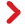 Defined Benefit Pension Plan for 8.5 percentDeath and Disability Plan for 1 percent Temporary Disability Plan for 0.5 percentEffective salary does not include amounts received from an accountable reimbursement plan or Social  Security up to but not exceeding 50% of a Teaching Elder’s Self-Employment Contribution Act (SECA)  obligations. Recommended, but not mandatory, is churches assisting Teaching Elders in reducing their tax burden by offering an additional amount equal to one half (or 7.65 % of the effective salary) for the Self-Employment Tax (SECA).  Note: This payment is considered cash salary by the IRS. However, it is not part of the effective salary on which Board of Pension dues are paid; nor is it included in the Board computation of pension credits earned by teaching elders. IRS requires Medicare and Social Security be paid on salary and housing allowance for all non-retired Teaching Elders. Teaching Elders and Sessions must make informed decisions about the structuring of compensation Terms of Call. Teaching Elders are encouraged to save for retirement. Employer contributions made to the PC(USA) 403b(9) Retirement Savings Plan administered by the Board of Pensions that match elective contributions by employees are not included in Effective Salary. Any match program must be available universally to all eligible employees in the same employment category.  Beginning January 1, 2018, moving expenses are no longer deductible as a reimbursable expense under the Tax Cuts and Jobs Act.  